Welcome MeetingWelcome Meeting9.03.2019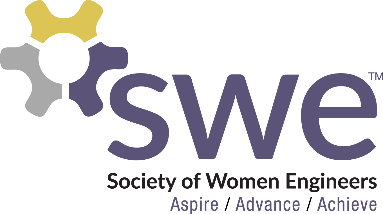 9.03.2019AGENDAUpdatesMeet the 2020-2021 Officers!OutreachTech Kids: Every Monday 9/9-11/4, 5-6:30 PMMommy, Me & SWE: Saturday, September 28, 9-12 AMPlease be at the CoE Admin Building at 8 AMTech Teens: Saturday, October 26th, 9-12 AMPlease be at the CoE Admin Building at 8 AMFundraisingCorporate RelationsResume Building Event: September 23rd 5:30-7:30 p.m. A. Glenn Hill 122 (Monday before the Career and Tech Expo)  CNH Tour September 26th 1:00-5:00 p.mMembershipPicnic @ Churchill Field, 9/18, 7-9 PMLocated in front of the A.G. Hill STEM Building!Mentor/Mentee ProgramPhotosWe would love you to send your SWE photos to ndsuswe@gmail.com!                                                                                             Get to Know Each Other!Slido GameAGENDAUpdatesMeet the 2020-2021 Officers!OutreachTech Kids: Every Monday 9/9-11/4, 5-6:30 PMMommy, Me & SWE: Saturday, September 28, 9-12 AMPlease be at the CoE Admin Building at 8 AMTech Teens: Saturday, October 26th, 9-12 AMPlease be at the CoE Admin Building at 8 AMFundraisingCorporate RelationsResume Building Event: September 23rd 5:30-7:30 p.m. A. Glenn Hill 122 (Monday before the Career and Tech Expo)  CNH Tour September 26th 1:00-5:00 p.mMembershipPicnic @ Churchill Field, 9/18, 7-9 PMLocated in front of the A.G. Hill STEM Building!Mentor/Mentee ProgramPhotosWe would love you to send your SWE photos to ndsuswe@gmail.com!                                                                                             Get to Know Each Other!Slido GameOFFICERS President: Kjersten Winkelmankjersten.winkelman@ndsu.eduVP of Membership (Fall): 	Sabrina Kasesabrina.kase@ndsu.eduVP of Outreach: Breeya Pedersonbreeya.pederson@ndsu.eduVP of FundraisingKyleigh Correllkyleigh.correll@ndsu.eduVP of Corporate RelationsJoncy Masteljoncy.mastel@ndscs.eduSecretary: Kyleigh Correllkyleigh.correll@ndsu.eduTreasurer: Abi Hendersonabigail.a.henderson@ndsu.eduCounselor: Ashley Rollandaroder88@gmail.comAdvisor: Dr. Jessica Voldjessica.l.vold@ndsu.eduSOCIAL MEDIA Twitter:  @NDSUSWEFacebook Page: NDSU Society of Women Engineers Instagram: @NDSUSWESnapChat: ndsusweWebsite: www.ndsuswe.orgUpcoming Monthly MeetingsSeptember 10thOctober 8thNovember 12thOFFICERS President: Kjersten Winkelmankjersten.winkelman@ndsu.eduVP of Membership (Fall): 	Sabrina Kasesabrina.kase@ndsu.eduVP of Outreach: Breeya Pedersonbreeya.pederson@ndsu.eduVP of FundraisingKyleigh Correllkyleigh.correll@ndsu.eduVP of Corporate RelationsJoncy Masteljoncy.mastel@ndscs.eduSecretary: Kyleigh Correllkyleigh.correll@ndsu.eduTreasurer: Abi Hendersonabigail.a.henderson@ndsu.eduCounselor: Ashley Rollandaroder88@gmail.comAdvisor: Dr. Jessica Voldjessica.l.vold@ndsu.eduSOCIAL MEDIA Twitter:  @NDSUSWEFacebook Page: NDSU Society of Women Engineers Instagram: @NDSUSWESnapChat: ndsusweWebsite: www.ndsuswe.orgUpcoming Monthly MeetingsSeptember 10thOctober 8thNovember 12th